NATIONAL ASSEMBLY 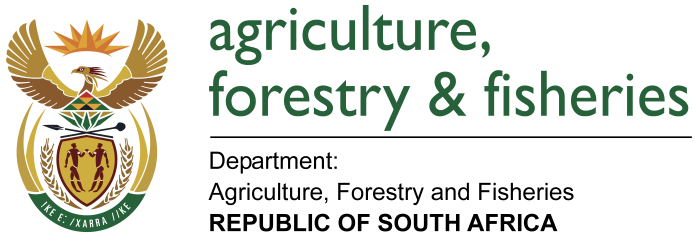 WRITTEN REPLYQUESTION 2704 / NW 2998EMINISTER OF AGRICULTURE, FORESTRY AND FISHERIES:Mr N Paulsen (EFF) to ask the Minister of Agriculture, Forestry and Fisheries:QUESTION: (a) Who are the top five companies or individuals with the highest allocation of fishing rights in the country and (b) what is the fishing rights allocation in each case?     NW2998EREPLY:The top five companies or individuals with the highest allocation of fishing rights in the country are: (b)	The fishing rights allocation in each case were:    RankingCompanyNumber of Commercial Fishing Rights held1Premier Fishing SA (Pty) Ltd92Eyethu Fishing (Pty) Ltd73Dyer Eiland Visserye (Edms) BpkImpala Fishing (Pty) LtdIrvin & Johnson LimitedLetap ccViking Fishing Co (Deep Sea) (Pty) Ltd64BMC Visserye BkCombined Fishing Enterprises (Pty) LtdFerro Fishing (Pty) LtdFisherman Fresh ccHacky Fishing (Pty) LtdJC Fishing ccOffshore Fishing Company (Pty) Ltd55Atlantis Seafood Products (Pty) LtdBalobi Fishing Enterprises (Pty) LtdBalobi Processors (Pty) LtdBayana Bayana Fishing cc Biz Afrika 131 (Pty) LtdCape Fish Processors ccCyrel Burrel Fishing ccDMA Fishing Enterprises (Pty) LtdHumansdorp Community Factory Workers (Pty) LtdKomicx Products (Pty) LtdLaaggety Visserye BkLM Fisheries (Pty) LtdMayibuye Fishing (Pty) LtdNoordkaap Visserman Onderneming  BpkOcean Ukhozi Fishing (Pty) LtdOcean View & Masiphumelele Fishing (Pty) LtdQuayside Fish Suppliers Cape (Pty) LtdRisar Fishing ccSceptre Fishing (Pty) LtdSevlac Investments No 51 cc Striker Fishing Ent. (Pty) LtdUkloba Fishing (Pty) LtdUkuloba Kulungile Investments (Pty) LtdUlwandle Fishing (Pty) LtdUnathi-Wena Fishing ccViking Inshore Fishing (Pty) LtdVisko Seeprodukte (Pty)  Ltd4Company nameNumber of rightsSectorTAC/TAEPremier Fishing SA (Pty) Ltd9Fish processing establishment1 rightPremier Fishing SA (Pty) Ltd9Hake deep sea trawl628.921 tonsPremier Fishing SA (Pty) Ltd9Hake longline43.949 tonsPremier Fishing SA (Pty) Ltd9Horse mackerel448.8 tonsPremier Fishing SA (Pty) Ltd9Large pelagics1 vesselPremier Fishing SA (Pty) Ltd9Small pelagicsAnchovy-15721.7 tons Sardine-4396.96 tons Sardine by catch (juv)-with DIRECTED Sardine-307.79 tons Sardine by-catch - Anchovy-1595.6 tons Premier Fishing SA (Pty) Ltd9South coast rock lobster134625 kilogramsPremier Fishing SA (Pty) Ltd9Squid74 crewPremier Fishing SA (Pty) Ltd9West coast rock lobster (offshore)64307 tonsEYETHU FISHING (PTY) LTD7Fish processing establishment1 rightEYETHU FISHING (PTY) LTD7Hake deep sea trawl3719.462 tonsEYETHU FISHING (PTY) LTD7Hake inshore trawlSole-19.248 tons Hake-285.038 tonsEYETHU FISHING (PTY) LTD7Hake longline52.253 tonsEYETHU FISHING (PTY) LTD7Horse mackerel1433.1 tonsEYETHU FISHING (PTY) LTD7Large pelagics1 vesselEYETHU FISHING (PTY) LTD7Small pelagicsAnchovy-3894.25 tons Sardine-1262.19 tons Sardine by catch (juv)-with DIRECTED Sardine-88.35 tons Sardine by-catch - Anchovy-395.11 tons Dyer Eiland Visserye (Edms) Bpk6Fish processing establishment1 rightDyer Eiland Visserye (Edms) Bpk6Hake deep sea trawl130.284 tonsDyer Eiland Visserye (Edms) Bpk6Hake inshore trawlSole-13.11 tons Hake-163.862 tonsDyer Eiland Visserye (Edms) Bpk6Horse mackerel469.2 tonsDyer Eiland Visserye (Edms) Bpk6Large pelagics1 vesselDyer Eiland Visserye (Edms) Bpk6Small pelagicsSardine-175.91 tons Sardine by catch (juv)-with DIRECTED Sardine-12.31 tonsImpala Fishing (Pty) Ltd6Fish processing establishment1 rightImpala Fishing (Pty) Ltd6Hake deep sea trawl533.96 tonsImpala Fishing (Pty) Ltd6Hake longline102.745 tonsImpala Fishing (Pty) Ltd6Large pelagics1 vesselImpala Fishing (Pty) Ltd6Small pelagicsAnchovy-3498.64 tons Sardine-534.07 tons Sardine by catch (juv)-with DIRECTED Sardine-37.38 tons Sardine by-catch - Anchovy-355.06 tons Impala Fishing (Pty) Ltd6Tuna pole1 vesselIRVIN & JOHNSON 6Fish processing establishment1 rightIRVIN & JOHNSON 6Hake deep sea trawl34503.575 tonsIRVIN & JOHNSON 6Hake inshore trawlSole-32.502 tons Hake-1509.417 tonsIRVIN & JOHNSON 6Horse mackerel1101.6 tonsIRVIN & JOHNSON 6Patagonian toothfish77.05 tonsIRVIN & JOHNSON 6Squid16 crewLETAP CC6Fish processing establishment1 rightLETAP CC6Hake inshore trawlSole-9.642 tons Hake-163.862 tonsLETAP CC6Horse mackerel484.5 tonsLETAP CC6Large pelagics1 vesselLETAP CC6Small pelagicsSardine-223.78 tons Sardine by catch (juv)-with DIRECTED Sardine-15.66 tonsLETAP CC6Squid44 crewViking Fishing Co (Deep Sea) (Pty) Ltd6Fish processing establishment1 rightViking Fishing Co (Deep Sea) (Pty) Ltd6Hake deep sea trawl2261.225 tonsViking Fishing Co (Deep Sea) (Pty) Ltd6Hake longline48.059 tonsViking Fishing Co (Deep Sea) (Pty) Ltd6Horse mackerel1058.25 tonsViking Fishing Co (Deep Sea) (Pty) Ltd6KZN prawn trawl1 rightViking Fishing Co (Deep Sea) (Pty) Ltd6Large pelagics1 vesselBMC VISSERYE BK5Demersal Shark1 vesselBMC VISSERYE BK5Fish processing establishment1 rightBMC VISSERYE BK5Hake inshore trawlSole-9.936 tons Hake-173.94 tonsBMC VISSERYE BK5Large pelagics1 vesselBMC VISSERYE BK5Squid15 crewCombined Fishing Enterprises (Pty) Ltd5Fish processing establishment1 rightCombined Fishing Enterprises (Pty) Ltd5Hake deep sea trawl666.888 tonsCombined Fishing Enterprises (Pty) Ltd5Hake longline70.134 tonsCombined Fishing Enterprises (Pty) Ltd5Large pelagics1 vesselCombined Fishing Enterprises (Pty) Ltd5Small pelagicsAnchovy-1166.99 tons Sardine-411.4 tons Sardine by catch (juv)-with DIRECTED Sardine-28.8 tons Sardine by-catch - Anchovy-117.99 tons FERRO FISHING (PTY) LTD5Fish processing establishment1 rightFERRO FISHING (PTY) LTD5Hake longline45.829 tonsFERRO FISHING (PTY) LTD5Large pelagics1 vesselFERRO FISHING (PTY) LTD5Tuna pole1 vesselFERRO FISHING (PTY) LTD5West coast rock lobster (offshore)2582 tonsFisherman Fresh Cc5Demersal Shark1 vesselFisherman Fresh Cc5Fish processing establishment1 rightFisherman Fresh Cc5Hake inshore trawlSole-9.642 tons Hake-122.897 tonsFisherman Fresh Cc5Horse mackerel494.7 tonsFisherman Fresh Cc5Small pelagicsSardine-223.078 tons Sardine by catch (juv)-with DIRECTED Sardine-15.66 tonsHACKY FISHING (PTY) LTD5Demersal Shark1 vesselHACKY FISHING (PTY) LTD5Hake longline93.269 tonsHACKY FISHING (PTY) LTD5KZN prawn trawl1 rightHACKY FISHING (PTY) LTD5Large pelagics1 vesselHACKY FISHING (PTY) LTD5Tuna pole3 vesselsJC Fishing CC5Horse mackerel252.45 tonsJC Fishing CC5Large pelagics1 vesselJC Fishing CC5Small pelagicsSardine-222.02 tons Sardine by catch (juv)-with DIRECTED Sardine-15.54 tonsJC Fishing CC5Tuna pole1 vesselJC Fishing CC5West coast rock lobster (offshore)2582 tonsOffshore Fishing Company (Pty) Ltd5Fish processing establishment1 rightOffshore Fishing Company (Pty) Ltd5Hake deep sea trawl2032.19 tonsOffshore Fishing Company (Pty) Ltd5Horse mackerel484.5 tonsOffshore Fishing Company (Pty) Ltd5Small pelagicsAnchovy-2192.78 tons Sardine-366.53 tons Sardine by catch (juv)-with DIRECTED Sardine-25.66 tons Sardine by-catch - Anchovy-222.99 tons Offshore Fishing Company (Pty) Ltd5Squid18.5 crewAtlantis Seafood Products (Pty) Ltd4Fish processing establishment1 rightAtlantis Seafood Products (Pty) Ltd4Hake inshore trawlSole-8.64 tons Hake-245.793 tonsAtlantis Seafood Products (Pty) Ltd4Horse mackerel765 tonsAtlantis Seafood Products (Pty) Ltd4West coast rock lobster (offshore)1990 tonsBALOBI FISHING ENTERPRISES (PTY) LTD4Fish processing establishment1 rightBALOBI FISHING ENTERPRISES (PTY) LTD4Hake handline37 crewBALOBI FISHING ENTERPRISES (PTY) LTD4Hake longline77.409 tonsBALOBI FISHING ENTERPRISES (PTY) LTD4Squid97 crewBALOBI PROCESSORS (PTY) LTD4Fish processing establishment1 rightBALOBI PROCESSORS (PTY) LTD4Hake handline48 crewBALOBI PROCESSORS (PTY) LTD4Hake longline78.637 tonsBALOBI PROCESSORS (PTY) LTD4Small pelagicsSardine-313.51 tons Sardine by catch (juv)-with DIRECTED Sardine-21.95 tons  Bayana Bayana Fishing CC 4Fish processing establishment1 rightBayana Bayana Fishing CC 4Large pelagics1 vesselBayana Bayana Fishing CC 4Small pelagicsSardine-145.68 tons Sardine by catch (juv)-with DIRECTED Sardine-10.2 tonsBayana Bayana Fishing CC 4Tuna pole1 vesselBIZ AFRIKA 131 (PTY) LTD4Fish processing establishment1 rightBIZ AFRIKA 131 (PTY) LTD4Hake longline43.949 tonsBIZ AFRIKA 131 (PTY) LTD4Squid16 crewBIZ AFRIKA 131 (PTY) LTD4Tuna pole1 vesselCape Fish Processors Cc4Fish processing establishment1 rightCape Fish Processors Cc4Hake inshore trawlSole-9.642 tons Hake-163.862 tonsCape Fish Processors Cc4Hake longline59.029 tonsCape Fish Processors Cc4Small pelagicsAnchovy-2965.32 tons Sardine-868.85 tons Sardine by catch (juv)-with DIRECTED Sardine-60.82 tons Sardine by-catch - Anchovy-300.93 tons Cyrel Burrel Fishing CC4Fish processing establishment1 rightCyrel Burrel Fishing CC4Hake inshore trawlSole-9.642 tons Hake-163.862 tonsCyrel Burrel Fishing CC4Hake longline75.639 tonsCyrel Burrel Fishing CC4Tuna pole1 vesselDMA FISHING ENTERPRISES (PTY) LTD4Fish processing establishment1 rightDMA FISHING ENTERPRISES (PTY) LTD4Hake deep sea trawl2026.107 tonsDMA FISHING ENTERPRISES (PTY) LTD4Hake longline333.753 tonsDMA FISHING ENTERPRISES (PTY) LTD4Small pelagicsSardine-1013.36 tons Sardine by catch (juv)-with DIRECTED Sardine-70.94 tonsHUMANSDORP COMMUNITY FACTORY WORKERS (PTY) LTD4Fish processing establishment1 rightHUMANSDORP COMMUNITY FACTORY WORKERS (PTY) LTD4Hake longline66.161 tonsHUMANSDORP COMMUNITY FACTORY WORKERS (PTY) LTD4Small pelagicsSardine-266.6 tons Sardine by catch (juv)-with DIRECTED Sardine-18.66 tonsHUMANSDORP COMMUNITY FACTORY WORKERS (PTY) LTD4Squid16 crewKomicx Products (Pty) Ltd4Fish processing establishment1 rightKomicx Products (Pty) Ltd4Small pelagicsSardine-743.56 tons Sardine by catch (juv)-with DIRECTED Sardine-52.05 tons Komicx Products (Pty) Ltd4Squid16 crewKomicx Products (Pty) Ltd4Tuna pole1 vesselLaaggety Visserye Bk4Hake longline36.167 tonsLaaggety Visserye Bk4Small pelagicsSardine-223.78 tons Sardine by catch (juv)-with DIRECTED Sardine-15.66 tonsLaaggety Visserye Bk4Tuna pole1 vesselLaaggety Visserye Bk4West coast rock lobster (offshore)2582 tonsLM FISHERIES (PTY) LTD4Fish processing establishment1 rightLM FISHERIES (PTY) LTD4Hake handline25 crewLM FISHERIES (PTY) LTD4Hake longline100.83 tonsLM FISHERIES (PTY) LTD4Squid25 crewMayibuye Fishing (Pty) Ltd4Hake deep sea trawl1915.759 tonsMayibuye Fishing (Pty) Ltd4Hake inshore trawlSole-9.642 tons Hake-90.698 tonsMayibuye Fishing (Pty) Ltd4Horse mackerel96.9 tonsMayibuye Fishing (Pty) Ltd4Small pelagicsSardine-223.78 tons Sardine by catch (juv)-with DIRECTED Sardine-15.66 tonsNOORDKAAP VISSERMAN ONDERNEMING  BPK4Fish processing establishment1 rightNOORDKAAP VISSERMAN ONDERNEMING  BPK4Hake deep sea trawl1306.45 tonsNOORDKAAP VISSERMAN ONDERNEMING  BPK4Hake longline127.745 tonsNOORDKAAP VISSERMAN ONDERNEMING  BPK4Tuna pole1 vesselOCEAN UKHOZI FISHING (PTY) LTD4Hake inshore trawlSole-9.642 tons Hake-163.862 tonsOCEAN UKHOZI FISHING (PTY) LTD4Hake longline104.259 tonsOCEAN UKHOZI FISHING (PTY) LTD4Large pelagics1 vesselOCEAN UKHOZI FISHING (PTY) LTD4West coast rock lobster (offshore)3436 tonsOCEAN VIEW & MASIPHUMELELE FISHING (PTY) LTD4Fish processing establishment1 rightOCEAN VIEW & MASIPHUMELELE FISHING (PTY) LTD4Hake longline67.837 tonsOCEAN VIEW & MASIPHUMELELE FISHING (PTY) LTD4Squid27 crewOCEAN VIEW & MASIPHUMELELE FISHING (PTY) LTD4Tuna pole1 vesselQUAYSIDE FISH SUPPLIERS CAPE (PTY) LTD4Fish processing establishment1 rightQUAYSIDE FISH SUPPLIERS CAPE (PTY) LTD4Hake deep sea trawl522.637 tonsQUAYSIDE FISH SUPPLIERS CAPE (PTY) LTD4Small pelagicsAnchovy-1307.03 tons Sardine-457.44 tons Sardine by catch (juv)-with DIRECTED Sardine-32.02 tons Sardine by-catch - Anchovy-133.15 tons QUAYSIDE FISH SUPPLIERS CAPE (PTY) LTD4West coast rock lobster (offshore)3624 tonsRISAR FISHING CC4Fish processing establishment1 rightRISAR FISHING CC4Hake longline96.244 tonsRISAR FISHING CC4Small pelagicsSardine-853.4 tons Sardine by catch (juv)-with DIRECTED Sardine-59.74 tonsRISAR FISHING CC4South coast rock lobster11408 kilogramsSceptre Fishing (Pty) Ltd4Fish processing establishment1 rightSceptre Fishing (Pty) Ltd4Hake longline75.168 tonsSceptre Fishing (Pty) Ltd4Small pelagicsAnchovy-336.09 tons Sardine-679.75 tons Sardine by catch (juv)-with DIRECTED Sardine-47.58 tons Sardine by-catch - Anchovy-34.64 tons Sceptre Fishing (Pty) Ltd4Squid54 crewSevlac Investments No 51 CC 4Fish processing establishment1 rightSevlac Investments No 51 CC 4Horse mackerel504.9 tonsSevlac Investments No 51 CC 4Large pelagics1 vesselSevlac Investments No 51 CC 4Tuna pole1 vesselStriker Fishing Ent. (Pty) Ltd4Fish processing establishment1 rightStriker Fishing Ent. (Pty) Ltd4Hake longline43.949 tonsStriker Fishing Ent. (Pty) Ltd4Squid41 crewStriker Fishing Ent. (Pty) Ltd4Tuna pole1 vesselUKLOBA FISHING (PTY) LTD4Fish processing establishment1 rightUKLOBA FISHING (PTY) LTD4Hake longline219.811 tonsUKLOBA FISHING (PTY) LTD4Small pelagicsAnchovy-4434.56 tons Sardine-624.39 tons Sardine by catch (juv)-with DIRECTED Sardine-43.71 tons Sardine by-catch - Anchovy-450.32 tons UKLOBA FISHING (PTY) LTD4Tuna pole1 vesselUKULOBA KULUNGILE INVESTMENTS (PTY) LTD4Hake inshore trawlSole-8.64 tons Hake-245.793 tonsUKULOBA KULUNGILE INVESTMENTS (PTY) LTD4Horse mackerel765 tonsUKULOBA KULUNGILE INVESTMENTS (PTY) LTD4Large pelagics1 vesselUKULOBA KULUNGILE INVESTMENTS (PTY) LTD4West coast rock lobster (offshore)1990 tonsULWANDLE FISHING (PTY) LTD4Hake longline326.471 tonsULWANDLE FISHING (PTY) LTD4Horse mackerel499.8 tonsULWANDLE FISHING (PTY) LTD4Small pelagicsAnchovy-2333.98 tons Sardine-582.73 tons Sardine by catch (juv)-with DIRECTED Sardine-40.79 tons Sardine by-catch - Anchovy-237.07 tons ULWANDLE FISHING (PTY) LTD4Tuna pole1 vesselUNATHI-WENA FISHING CC4Demersal Shark1 vesselUNATHI-WENA FISHING CC4Fish processing establishment1 rightUNATHI-WENA FISHING CC4Hake longline68.03 tonsUNATHI-WENA FISHING CC4Large pelagics1 vesselVIKING INSHORE FISHING (PTY) LTD4Fish processing establishment1 rightVIKING INSHORE FISHING (PTY) LTD4Hake inshore trawlSole-95.946 tons Hake-787.931 tonsVIKING INSHORE FISHING (PTY) LTD4Small pelagicsSardine-250.28 tons Sardine by catch (juv)-with DIRECTED Sardine-17.52 tonsVIKING INSHORE FISHING (PTY) LTD4Tuna pole1 vesselVisko Seeprodukte (Pty)  Ltd4Fish processing establishment1 rightVisko Seeprodukte (Pty)  Ltd4Hake deep sea trawl398.941 tonsVisko Seeprodukte (Pty)  Ltd4Small pelagicsSardine-222.12 tons Sardine by catch (juv)-with DIRECTED Sardine-15.55 tonsVisko Seeprodukte (Pty)  Ltd4Squid86 crew